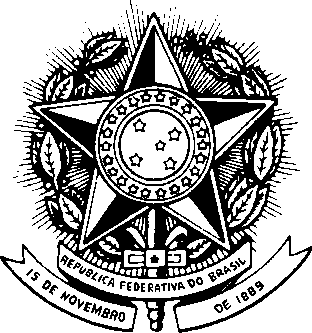 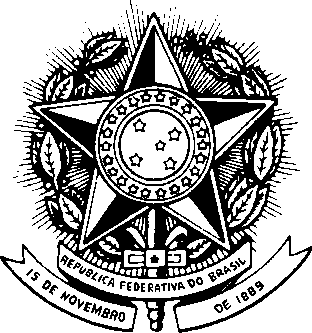 RESERVADO À SECRETARIA DO COLEGIADORESERVADO AO COLEGIADORESERVADO À SECRETARIA DO COLEGIADO	RESERVADO À SEÇÃO DE ENSINOJUSTIFICATIVA DO REQUERENTECOMUNICADO AO ALUNO PELO OFÍCIO NO  	ANOTADO NA FICHA DO ALUNO EM	/	/	EM	/	/	COMUNICADO AO DRCA PELO OFÍCIO NO  	EM	/	/	/	/DATA	CHEFE 	/	/		 	DATA	SECRETÁRIO(A)